TRƯỜNG ĐẠI HỌC TÔN ĐỨC THẮNG
Khoa Môi trường và Bảo hộ Lao độngLưu đồ Chương trình Đào tạo – Ngành Bảo hộ Lao động 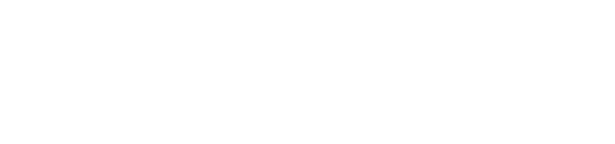 x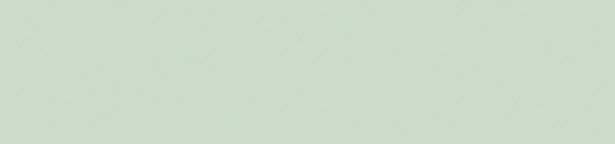 KH: Môn học  chungMôn học cơ sở ngànhMôn học chuyên ngànhTốt nghiệp chuyên ngànhMôn học tự chọn90… Môn học trước90… Môn học song hành90…  Môn học tiên quyết